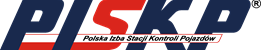 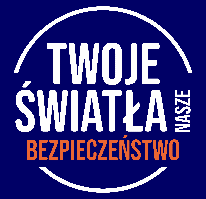 FORMULARZ ZGŁOSZENIA UDZIAŁU W AKCJI „TWOJE ŚWIATŁA – NASZE BEZPIECZEŃSTWO”Zgłaszam udział stacji kontroli pojazdów w akcji prowadzonej przez Biuro Ruchu Drogowego Komendy Głównej Policji polegającej na sprawdzeniu prawidłowości ustawienia i stanu świateł 
w pojazdach. Akcja zostanie przeprowadzona w dniach: - 22 października 2022 roku (sobota)- 5 listopada 2022 roku (sobota)- 19 listopada 2022 roku (sobota)- 3 grudnia 2022 roku (sobota)Udział w akcji jest bezpłatny.Jednocześnie wyrażam zgodę na publikowanie w mediach i na stronach internetowych związanych z akcją danych adresowych stacji kontroli pojazdów.Po zakończeniu udziału w akcji prosimy o przesłanie informacji zwrotnej na adres mailowy: biuro@piskp.pl o ilości pojazdów, które zostały sprawdzone w czasie jej trwania.                                                                     …………………………………………………………………                                                                          (data, podpis osoby uprawnionej do reprezentowania)Wypełniony formularz prosimy przesłać faxem na numer 22 811 28 78, na adres mailowy: biuro@piskp.pl lub pocztą na adres: Polska Izba Stacji Kontroli Pojazdów, ul. Gdańska 51 lok. A, 01-633 Warszawa, najpóźniej do 14 października 2022 roku.Nazwa firmyKod rozpoznawczy skpAdres skpWojewództwo Szerokość geograficzna(wg. formatu np. 52.43582)Długość geograficzna(wg. formatu np. 16.91199) Godziny otwarcia skp 
w sobotęNr telefonuAdres mailowy